П О С Т А Н О В Л Е Н И Еот «06» августа 2020 г.                                                                   № 26О внесении изменений в Постановление главы сельского поселения Новотатышлинский сельсовет муниципального района Татышлинский район Республики Башкортостан  от 19 декабря  2018 г.  № 15 «О порядке администрирования доходов бюджета Сельского поселения Новотатышлинский сельсовет муниципального района Татышлинский район Республики Башкортостан»      В соответствии с положениями Бюджетного Кодекса Российской Федерации от 31.07.1998 г. № 145-ФЗ, руководствуясь приказом Министерства финансов Российской Федерации от 06.06.2019 г. № 85н «О порядке формирования и применения кодов бюджетной классификации Российской федерации, их структуре и принципах назначения», в связи с вступлением в силу Федерального закона от 15.04.2019 г. № 62-ФЗ «О внесении изменений в Бюджетный кодекс Российской Федерации»				ПОСТАНОВЛЯЮ:Внести изменения в приложение № 1 к постановлению главы Сельского поселения Новотатышлинский сельсовет муниципального района Татышлинский район Республики Башкортостан от 19 декабря 2018 г.  № 15 «О порядке администрирования доходов бюджета Сельского поселения Новотатышлинский сельсовет муниципального района Татышлинский район Республики Башкортостан» согласно приложения № 1 к настоящему Постановлению.  Глава сельского поселенияНовотатышлинский сельсовет:	                               Рахимьянов Н.В.	           	        				Приложение № 1 к постановлению главы   Сельского поселения Новотатышлинский сельсовет  муниципального района  Татышлинский район Республики Башкортостан					 от «06» августа 2020 г.  № 26Исключить из порядка администрирования доходов бюджета Сельского поселения Новотатышлинский  сельсовет муниципального района Татышлинский район   следующий  код бюджетной классификации:Башкортостан РеспубликаһыТәтешле районымуниципаль районыныңЯны Тәтешле ауыл Советыауыл биләмəһе хакимиəте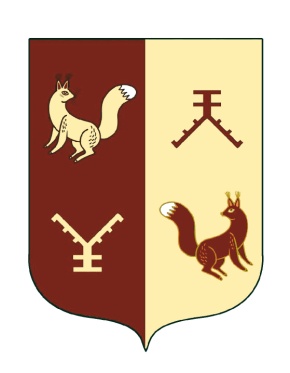 Администрация сельского поселения Новотатышлинский сельсовет муниципального района  Татышлинский район Республики  Башкортостан452838,Башкортостан  Республикаһы, Тəтешле районы, Яны Тәтешле  а., Мэктэб урамы,25тел.факс 8(34778)3-21-34novotatishl@ufamts.ru452838, Республика Башкортостан, Татышлинский район, с.Новые Татышлы,ул. Школьная, д.25тел.факс 8(34778)3-22-36novotatishl@ufamts.ruКод бюджетной классификацииНаименование дохода, источника финансирования дефицита бюджетаНаименование отдела791 1080402001 4000 110Государственная пошлина за совершение нотариальных действий должностными лицами органов местного самоуправления, уполномоченными в соответствии с законодательными актами Российской Федерации на совершение нотариальных действий (прочие поступления)Бухгалтерия